Муниципальное  казённое дошкольное   образовательное учреждение детский сад   «Буратино» с. Чунояр общеразвивающего вида с приоритетным осуществлением деятельности по художественно-эстетическому направлению развития детей.Консультация для воспитателей (виде лекции)«Организация и проведение подвижных  и спортивных игр на прогулке с детьми дошкольного возраста»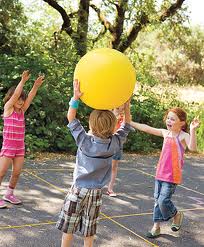 ПодготовилаИнструктор по физической культуре.О. Д. Тухбатулина. С. Чунояр.2015г.В существующих современных программах воспитания детей, реализуемых сегодня педагогами дошкольных учреждений, перечислены спортивные игры и спортивные упражнения, которые могут быть включены в двигательный режим детского сада. Это хоккей, футбол, баскетбол, городки, настольный теннис, бадминтон. А также катание на санках, велосипеде и самокате, лыжах и коньках, плавание, скольжение по ледяной дорожке. В спортивной и педагогической литературе описано их содержание, однако большинство педагогов затрудняются в выстраивании системы обучения детей той или иной игре, спортивному упражнению и чаще всего ограничиваются тем, что выносят на прогулку спортивное оборудование и предоставляют детям полную самостоятельность в его использовании.      Но только целенаправленное, планомерное, не реже 1-2 раз в неделю обучение спортивным играм и спортивным упражнениям даст детям возможность по-настоящему ощутить азарт спортивной игры и её пользу. Однако прежде чем приступить к систематическому обучению детей спортивным играм и спортивным упражнениям, необходимо познакомить их с различными видами спорта, спортсменами, провести экскурсию или целевую прогулку на стадион (городской, школьный, дворовый), рассмотреть иллюстрации. Цель их – вызвать интерес, сформировать желание заниматься спортом. Вторым этапом является накопление опыта общения с предметами: ракеткой, мячом, городками и т. д. Для этого целесообразно поместить их в спортивный уголок и дать возможность самостоятельно манипулировать ими и лишь после этого приступить к обучению. При этом следует помнить о строгом контроле за самочувствием детей и учитывать противопоказания при использовании отдельных видов движений. Например, детям, имеющим плоскостопие, не следует увлекаться ездой на велосипеде, детям с нарушением зрения противопоказан настольный теннис и т. д. А также спортивные игры и упражнения следует подбирать и проводить, исходя из научно обоснованных рекомендаций.     Общие положения руководства спортивными играми и упражнениями.Решающая роль в руководстве спортивными играми и упражнениями принадлежит воспитателю. Дошкольники не способны регулировать величину физических нагрузок, не умеют самостоятельно осваивать физические упражнения, предусмотренные программой. Им нужна помощь воспитателя в освоении техники и элементов тактики спортивных упражнений, игр. Поэтому педагог обязательно должен знать технику упражнений элементов спортивных игр.Насыщение режима дня детей разнообразными средствами физического воспитания при широком использовании подвижных игр, спортивных упражнений, развлечений – неотъемлемая часть повседневной воспитательной -образовательной работы. Нужно на практике реализовать требования программы по обучению детей спортивным упражнениям, элементам спортивных игр.     Собственный пример педагога, физическая подтянутость, бодрость, оптимистический настрой,  искреннее стремление привить ребятам любовь к физической культуре благотворно влияют на них. Очень важно создать для развлечений условия, отвечающие гигиеническим и педагогическим требованиям: наличие свободного места, свежего воздуха, нужного оборудования и свободный доступ к нему, удобной одежды и обуви.      Для некоторых развлечений (например, бросание палки-биты в «городках») выбирают отдельное место на площадке, так как движения детей могут быть опасны для окружающих.   Утром, на прогулках воспитатель организовывает ребят для участия в спортивных играх и упражнениях так, чтобы не препятствовать их личным замыслам в игровой деятельности. Поэтому не рекомендуется громко звать детей для участия в развлечениях. Повинуясь оклику воспитателя, они оставляют свои дела, что разрушает их творческие замыслы. Если же сюжет творческих игр детей начинает угасать, а действия становятся бесцельными, можно с большой настойчивостью привлечь всех к развлечениям.     Руководя играми и упражнениями, воспитатель использует общеметодические приемы обучения и воспитания детей – объяснение, показ, вопрос, указание, оценку действий, поощрение, пример другого ребенка.   При этом следует все время поддерживать эмоциональный подъем детей. Длительная инструкция, детальный показ движений могут задержать начало развлечения, которое дети с нетерпением ждут, и, таким образом, охладить их желание. Всяческая поддержка эмоционального настроя ребят побуждает их к более энергичному выполнению движений, действий.     Из этих соображений объяснение и показ уместны до начала деятельности лишь в той мере, от которой зависят начальные действия участников, а затем в процессе деятельности можно дополнительно давать советы или указания.   С детьми 4-5 лет воспитатель – непременный участник развлечений, особенно в том случае, если действия незнакомы малышам. Старшим дошкольникам педагог помогает начать развлечение, распределить роли,  договориться о действиях, о порядке их выполнения, а потом уже наблюдает за ходом развлечения и вмешивается только при необходимости. Проводя спортивные упражнения с техническими усложнениями, воспитатель должен все время принимать участие в них.    Организовывая игры и упражнения с детьми младшего дошкольного возраста, воспитатель побуждает их лучше выполнять действия. Воспитанников этой возрастной группы привлекает не роль победителя, а само действие. Воспитатель в каждом случае словесно поощряет всех, кто правильно выполнил действия.  Педагог следит, чтобы дети не переутомлялись. Необходимо учитывать, что физическая нагрузка действует на весь организм и вызывает изменение как в физиологическом, так и в психическом состоянии.Руководя педагогическим процессом, воспитатель не может применять точных методов контроля за физическим и психическим состоянием детей. Однако он довольно оперативно может подсчитать частоту пульса и дыхания, что ориентировочно просигнализирует о приближении усталости или недостаточности нагрузки. Пульс подсчитывается за 10 с и множится на шесть, а дыхание – за 30 с и множится на два.    Внимательно наблюдая за внешними признаками физиологического состояния, замечаем отрицательные изменения его от переутомления. Об этом, например, свидетельствует покраснение или побледнение кожи лица, появление на лице и на волосах ребенка пота, заметная отдышка. Проникая в психику, переутомление приводит к тому, что исчезает интерес, ослабляются выдержка и внимание.    Вследствие переутомления детей ухудшается регулирующая роль высшей нервной системы. Внешне это выражается в утрате точности движений, деавтоматизации уже сформированных навыков, ухудшении пространственной ориентировки. В жаркую погоду тренировочный процесс должен быть короче, чем в прохладную, поскольку организм из-за большой теплоотдачи быстрее теряет влагу.   В начале обучения определенному виду спорта, когда у детей совсем ещё нет необходимых умений, длительность процесса должна быть ограниченной, так как при освоении нового дети затрачивают много лишних усилий, и это быстро истощает их. Тут следует ограничиться упражнениями в пределах 10 минут с накоплением умений затраты энергии можно регулировать за счет знакомого: упражняясь, дети повторяют один-два знакомых элемента спорта, а новый, например, один элемент  техники. Благодаря этому можно повысить нагрузки, увеличивая продолжительность упражнений. Постепенно она увеличивается до 20 минут для детей шестого года жизни с короткими паузами на отдых.Игра занимает важнейшее место в жизни ребенка-дошкольника, и потому рассматривается педагогами как одно из главных средств воспитания. В практике детского сада широко используются игры ролевые, дидактические, строительные, подвижные, игры с пением и др. Но среди всего многообразия игр следует выделить особо подвижные игры, в которых все играющие обязательно вовлекаются в активные двигательные действия. Эти действия обусловлены сюжетом и правилами игры и направлены на достижение определенной условной цели, поставленной перед детьми.Наряду с творческими играми, возникающими в самостоятельной двигательной деятельности детей ("Салки", "Прятки", "Казаки-разбойники" и др.), выделялись так называемые организованные, педагогически наиболее целесообразные подвижные игры с готовым зафиксированным содержанием и определенными правилами. Такие игры удобны для проведения их с группами детей на занятиях или в свободное время под руководством воспитателя.Подвижные игры разнообразны по своему содержанию и организации. Одни игры имеют сюжет, роли и правила, тесно связанные с сюжетом; игровые действия в них производятся в соответствии с требованиями, заданной ролью и правилами. В других играх сюжет и роли отсутствуют, предложены только двигательные задания, регулируемые правилами, которые определяют последовательность, быстроту и ловкость их выполнения. В - третьих сюжет, действия играющих обусловлены текстом, определяющим характер движений и их последовательность.При отборе игр, способствующих физическому воспитанию детей дошкольного возраста, целесообразно ориентироваться на особенности их содержания, под которыми понимается, прежде всего, сюжет, тема игры, ее правила и двигательные действия. Именно содержание игры определяет ее образовательную и воспитательную значимость, игровые действия детей; от содержания зависит своеобразие организации и характер выполнения двигательных заданий.Все игры для детей дошкольного возраста, построенные на движении, можно разделить на две большие группы: подвижные игры с правилами и спортивные игры. Первую группу составляют игры, разные по содержанию, по организации детей, сложности правил и своеобразию двигательных заданий. Среди них можно выделить сюжетные и бессюжетные игры, игры-забавыВ младших группах детского сада наибольшее применение имеют сюжетные подвижные игры, а также простейшие игры без сюжета типа «ловишек» и игры-забавы. Бессюжетные игры с элементами соревнования, эстафеты, игры с предметами (кегли, кольцеброс, серсо и т.п.) еще не доступны малышам. Совсем не проводят в этом возрасте спортивные игры. Вместе с тем в работе с детьми младшего дошкольного возраста широко применяются игровые упражнения, занимающие как бы промежуточное место между гимнастическими упражнениями и подвижными играми.Методика проведения подвижных игрМетодические принципы(показано в презентации) Выбор игр.Игры отбираются в соответствии с задачами воспитания, возрастными особенностями детей, их состоянием здоровья, подготовленностью. Принимается во внимание также место игры в режиме дня, время года, метеоролого-климатические и другие условия. Нужно учитывать и степень организованности детей, их дисциплинированность: если они недостаточно организованы, то сначала надо подобрать игру небольшой подвижности и проводить ее в кругу.Особенности проведения подвижных игр на прогулке(показано в презентации)Сбор детей на игру.Собрать детей на игру можно разными приемами. В младшей группе воспитатель начинает играть с 3—5 детьми, постепенно к ним присоединяются остальные. Иногда он звонит в колокольчик или берет в руки красивуюигрушку(зайчика, мишку), привлекая внимание малышей и тут же вовлекая их в игру.С детьми старших групп следует заранее, еще до выхода на участок, договориться, где они соберутся, в какую игру будут играть и по какому сигналу ее начнут (слово, удар в бубен, колокольчик, взмах флажком и т. д.). В старшей группе воспитатель может поручить своим помощниками — наиболее активным детям собрать всех для игры. Есть и другой прием: распределив детей по звеньям, предложить по сигналу собраться в установленных местах как можно быстрее (отметить, какое звено скорее собралось).Собирать детей надо быстро (1—2 мин), потому что всякая задержка снижает интерес к игре.Планирование подвижных игр(показано в презентации)Создание интереса к игре.Прежде всего, нужно создать у детей интерес к игре. Тогда они лучше усвоят ее правила, более четко будут выполнять движения, испытывать эмоциональный подъем. Можно, например, прочитать стихи, спеть песню на соответствующую тему, показать детям предметы, игрушки, которые встретятся в игре. Подвести к игре нередко удается и путем вопросов, загадывания загадок. В частности, можно спросить: «Что вы сегодня рисовали?» Дети, например, ответят: «Весну, прилет птиц». «Очень хорошо,— говорит воспитатель.— Сегодня мы будем играть в игру «Перелет птиц» Детям младшей группы можно показать флажок, зайчика, мишку и тут же спросить: «Хотите поиграть с ними?»Хороший результат дает и короткий рассказ, прочитанный или рассказанный воспитателем непосредственно перед игрой.Характеристика проведения подвижных игр у детей младшего дошкольного возраста(показано в презентации)Организация играющих, объяснение игры.Объясняя игру важно правильно разместить детей. Детей младшей группы воспитатель чаще всего ставит так, как это нужно для игры (в круг). Старшую группу он может построить в шеренгу, полукругом или собрать около себя (стайкой) Воспитатель должен стоять так, чтобы его видели все (лицом к детям при построении в шеренгу, полукругом; рядом с ними, если дети собраны в круг).В младшей группе все объяснения делаются, как правило, в ходе самой игры. Не прерывая ее, воспитатель размещает и перемещает детей, рассказывает, как нужно действовать. В старших группах педагог сообщает название, раскрывает содержа ние и объясняет правила, еще до начала игры. Если игра очень сложная, то не рекомендуется сразу же давать подробное объяснение, а лучше поступить так: сначала разъяснить главное, а потом, в процессе игры, дополнить основной рассказ деталями. При повторном проведении игры правила уточняются. Если игра знакома детям, можно привлекать их самих к объяснению. Объяснение содержания и правил игры должно быть кратким, точным и эмоциональным. Большое значение при этом имеет интонация. Объясняя, особо нужно выделить правила игры. Движения можно показать до начала или в ходе игры. Это обычно делает сам воспитатель, а иногда кто-либо из детей по его выбору. Объяснение часто сопровождается показом: как выезжает автомобиль, как прыгает зайчик.Успешное проведение игры во многом зависит от удачного распределения ролей, поэтому важно учитывать особенности детей: застенчивые, малоподвижные не всегда могут справиться с ответственной ролью, но подводить их постепенно к этому надо; с другой стороны, нельзя поручать ответственные роли всегда одним и тем же детям, желательно, чтобы все умели выполнять эти роли.В играх с детьми младшего возраста воспитатель сначала берет на себя исполнение главной роли (например, кота в игре «Воробышки и кот»). И только потом, когда малыши освоятся с игрой, поручает эту роль самим детям. Еще во время объяснения он назначает водящего и ставит остальных играющих на свои места, но с этой целью могут быть использованы и считалки. Иногда выполнившие роль водящего сами выбирают себе заместителя. В старшей группе сначала объясняют игру, затем распределяют роли и размещают детей. Если игра проводится впервые, то это делает воспитатель, а потом уже сами играющие. При разделении на колонны, звенья, команды надо группировать сильных детей с более слабыми, особенно в таких играх, где есть элемент соревнования («Мяч водящему», «Эстафета по кругу»).Характеристика проведения подвижных игр у детей среднего дошкольного возраста(показано в презентации)Разметить площадку для игрыможно заранее либо во время объяснения и размещения играющих. Инвентарь, игрушки и атрибуты раздают обычно перед началом игры, иногда их кладут на обусловленные места, и дети берут их по ходу игры.Проведение игры и руководство ею.Игровой деятельностью детей руководит воспитатель. Роль его зависит от характера самой игры, от численного и возрастного состава группы, от поведения участников: чем меньше возраст детей, тем активнее проявляет себя педагог. Играя с младшими детьми, он действует наравне с ними, нередко выполняя главную роль, и в то же время руководит игрой. В средней и старшей группах воспитатель вначале тоже выполняет главную роль сам, а затем передает ее детям. Он участвует в игре и тогда, когда не хватает пары («Найди себе пару»). Непосредственное участие воспитателя в игре поднимает интерес к ней, делает ее эмоциональнее.Воспитатель подает команды или звуковые и зрительные сигналы к началу игры: удар в бубен, барабан, погремушку, музыкальный аккорд, хлопки в ладоши, взмах цветным флажком, рукой. Звуковые сигналы не должны быть слишком громкими: сильные удары, резкие свистки возбуждают маленьких детей.Воспитатель делает указания, как в ходе игры, так и перед ее повторением, оценивает действия и поведение детей. Однако не следует злоупотреблять указаниями на неправильность выполнения движений: замечания могут снизить положительные эмоции, которые возникают в процессе игры. Указания лучше делать в положительной форме, поддерживая радостное настроение, поощряя решительность, ловкость, находчивость, инициативу — все это вызывает у детей желание точно выполнять правила игры.Педагог подсказывает, как целесообразнее выполнять движение, ловить и увертываться (изменять направление, незаметно проскочить или пробежать мимо «ловишки», быстро остановиться), напоминает, что читать стихи надо выразительно и не слишком громко.Воспитатель следит за действиями детей и не допускает длительных статических поз (сидение на корточках, стояние на одной ноге, поднятие рук вперед, вверх), вызывающих сужение грудной клетки и нарушение кровообращения, наблюдает за общим состоянием и самочувствием каждого ребенка.Воспитатель регулирует физическую нагрузку, которая должна увеличиваться постепенно. Если, например, при первом проведении игры детям разрешают бегать 10 с, то при повторении ее несколько повышают нагрузку; на четвертом повторении она достигает предельной нормы, а на пятом-шестом — снижается. Нагрузку можно увеличить изменением темпа выполнения движений.Игры большой подвижности повторяются 3—4 раза, более спокойные — 4—6 раз. Паузы между повторениями 0,3—0,5 мин. Во время паузы дети выполняют более легкие упражнения или произносят слова текста. Общая продолжительность подвижной игры постепенно увеличивается с 5 мин в младших группах до 15 мин в старших.Характеристика проведения подвижных игр у детей старшего дошкольного возраста (показано в презентации)Окончание игры и подведение итогов.В младших группах воспитатель заканчивает игру предложением перейти к каким-либо другим видам деятельности более спокойного характера. В старших группах подводятся итоги игры: отмечаются те, кто правильно выполнял движения, проявлял ловкость, быстроту, смекалку, сообразительность, соблюдал правила, выручал товарищей. Воспитатель называет и тех, кто нарушал правила и мешал товарищам. Он анализирует, как удалось достичь успеха в игре, почему «ловишка» быстро поймал одних, а другие ни разу не попались ему. Подведение итогов игры должно проходить в интересной и занимательной форме, чтобы вызвать желание в следующий раз добиться еще лучших результатов. К обсуждению проведенной игры надо привлекать всех детей. Это приучает их к анализу своих поступков, вызывает более сознательное отношение к выполнению правил игры и движений.  Подвижная игра – незаменимое средство пополнения ребёнком знаний и представлений об окружающем мире, развития мышления, смекалки, ловкости, сноровки, ценных морально-волевых качеств.Литература:Д.В. Хухлаева "Методика физического воспитания в дошкольных учреждениях", М.,1984г.Интернет рисурсы.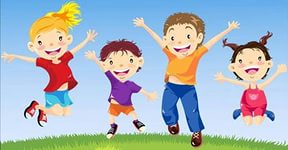 